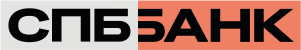 АНКЕТА КЛИЕНТА – КРЕДИТНОЙ ОРГАНИЗАЦИИАнкету заполнил _______________________________________________________________________________(Должность, Ф.И.О. единоличного исполнительного органа, либо лица, действующего на основании доверенности, подпись - обязательно)Дата заполнения «_____»_________________20_____ г.Приложение к Анкете Клиента - Кредитной организацииСВЕДЕНИЯ О БЕНЕФИЦИАРНОМ ВЛАДЕЛЬЦЕ КРЕДИТНОЙ ОРГАНИЗАЦИИСведения заполнил ________________________________________________________________(Должность, Ф.И.О. единоличного исполнительного органа, либо лица, действующего на основании доверенности, подпись - обязательно)Дата заполнения «_____»_________________20_____ г.Отметки Банка:Статус паспорта : в списке недействительных   Значится    Не значится (заполняется только для паспортов РФ)Проверку паспорта по списку недействительных произвел______________________________                                                  (Ф.И.О., должность, подпись, дата) Дата обновления сведений о Бенефициарном владельце  «_____»_________________20_____ г.ЧАСТЬ I. ОСНОВНЫЕ ОБЩИЕ СВЕДЕНИЯЧАСТЬ I. ОСНОВНЫЕ ОБЩИЕ СВЕДЕНИЯЧАСТЬ I. ОСНОВНЫЕ ОБЩИЕ СВЕДЕНИЯЧАСТЬ I. ОСНОВНЫЕ ОБЩИЕ СВЕДЕНИЯЧАСТЬ I. ОСНОВНЫЕ ОБЩИЕ СВЕДЕНИЯЧАСТЬ I. ОСНОВНЫЕ ОБЩИЕ СВЕДЕНИЯЧАСТЬ I. ОСНОВНЫЕ ОБЩИЕ СВЕДЕНИЯЧАСТЬ I. ОСНОВНЫЕ ОБЩИЕ СВЕДЕНИЯ1*Наименование, фирменное наименование на русском языке (полное и сокращенное)Наименование, фирменное наименование на русском языке (полное и сокращенное)2*Наименование, фирменное наименование (полное и сокращенное) на иностранном языке (при наличии)Наименование, фирменное наименование (полное и сокращенное) на иностранном языке (при наличии)3*Организационно-правовая форма Организационно-правовая форма 4*Лицензии на право осуществления деятельности, подлежащей лицензированию (перечислить все имеющиеся)Лицензии на право осуществления деятельности, подлежащей лицензированию (перечислить все имеющиеся)1) номер лицензии:_________________________________кем выдана: _________________________________________________________________________________________дата выдачи и срок действия: с /___/___/_______/  по /___/___/_______/перечень видов лицензируемой деятельности: ____________________________________________________________1) номер лицензии:_________________________________кем выдана: _________________________________________________________________________________________дата выдачи и срок действия: с /___/___/_______/  по /___/___/_______/перечень видов лицензируемой деятельности: ____________________________________________________________1) номер лицензии:_________________________________кем выдана: _________________________________________________________________________________________дата выдачи и срок действия: с /___/___/_______/  по /___/___/_______/перечень видов лицензируемой деятельности: ____________________________________________________________1) номер лицензии:_________________________________кем выдана: _________________________________________________________________________________________дата выдачи и срок действия: с /___/___/_______/  по /___/___/_______/перечень видов лицензируемой деятельности: ____________________________________________________________1) номер лицензии:_________________________________кем выдана: _________________________________________________________________________________________дата выдачи и срок действия: с /___/___/_______/  по /___/___/_______/перечень видов лицензируемой деятельности: ____________________________________________________________4*Лицензии на право осуществления деятельности, подлежащей лицензированию (перечислить все имеющиеся)Лицензии на право осуществления деятельности, подлежащей лицензированию (перечислить все имеющиеся)2) номер лицензии:________________________________кем выдана: _________________________________________________________________________________________дата выдачи и срок действия: с /___/___/_______/  по /___/___/_______/перечень видов лицензируемой деятельности: ____________________________________________________________2) номер лицензии:________________________________кем выдана: _________________________________________________________________________________________дата выдачи и срок действия: с /___/___/_______/  по /___/___/_______/перечень видов лицензируемой деятельности: ____________________________________________________________2) номер лицензии:________________________________кем выдана: _________________________________________________________________________________________дата выдачи и срок действия: с /___/___/_______/  по /___/___/_______/перечень видов лицензируемой деятельности: ____________________________________________________________2) номер лицензии:________________________________кем выдана: _________________________________________________________________________________________дата выдачи и срок действия: с /___/___/_______/  по /___/___/_______/перечень видов лицензируемой деятельности: ____________________________________________________________2) номер лицензии:________________________________кем выдана: _________________________________________________________________________________________дата выдачи и срок действия: с /___/___/_______/  по /___/___/_______/перечень видов лицензируемой деятельности: ____________________________________________________________4*Лицензии на право осуществления деятельности, подлежащей лицензированию (перечислить все имеющиеся)Лицензии на право осуществления деятельности, подлежащей лицензированию (перечислить все имеющиеся)3) номер лицензии: _________________________________кем выдана: ________________________________________________________________________________________дата выдачи и срок действия: с /___/___/_______/  по /___/___/_______/перечень видов лицензируемой деятельности: __________________________________________________________3) номер лицензии: _________________________________кем выдана: ________________________________________________________________________________________дата выдачи и срок действия: с /___/___/_______/  по /___/___/_______/перечень видов лицензируемой деятельности: __________________________________________________________3) номер лицензии: _________________________________кем выдана: ________________________________________________________________________________________дата выдачи и срок действия: с /___/___/_______/  по /___/___/_______/перечень видов лицензируемой деятельности: __________________________________________________________3) номер лицензии: _________________________________кем выдана: ________________________________________________________________________________________дата выдачи и срок действия: с /___/___/_______/  по /___/___/_______/перечень видов лицензируемой деятельности: __________________________________________________________3) номер лицензии: _________________________________кем выдана: ________________________________________________________________________________________дата выдачи и срок действия: с /___/___/_______/  по /___/___/_______/перечень видов лицензируемой деятельности: __________________________________________________________5*Сведения о государственной регистрации: для резидента - основной государственный регистрационный номер; для нерезидента – номер записи об аккредитации филиала, представительства кредитной организации - нерезидента в государственном реестре аккредитованных филиалов, представительств иностранных юридических лиц,регистрационный номер кредитной организации – нерезидента по месту учреждения и регистрации (инкорпорации)Дата государственной регистрации (для резидента - дата первоначальной регистрации, в т.ч. до 2002 года; для нерезидента: дата регистрации кредитной организации-нерезидента  по месту учреждения и регистрации (инкорпорации)Сведения о государственной регистрации: для резидента - основной государственный регистрационный номер; для нерезидента – номер записи об аккредитации филиала, представительства кредитной организации - нерезидента в государственном реестре аккредитованных филиалов, представительств иностранных юридических лиц,регистрационный номер кредитной организации – нерезидента по месту учреждения и регистрации (инкорпорации)Дата государственной регистрации (для резидента - дата первоначальной регистрации, в т.ч. до 2002 года; для нерезидента: дата регистрации кредитной организации-нерезидента  по месту учреждения и регистрации (инкорпорации)______________________________«__» ___________ ____г.______________________________«__» ___________ ____г.______________________________«__» ___________ ____г.______________________________«__» ___________ ____г.______________________________«__» ___________ ____г.6*Место государственной регистрации (местонахождение)Место государственной регистрации (местонахождение)7*Адрес юридического лицаАдрес юридического лица8Почтовый адрес Почтовый адрес совпадает с адресом юридического лица совпадает с адресом юридического лица совпадает с адресом юридического лица 8Почтовый адрес Почтовый адрес иной (указать): ____________________________________________________________________________иной (указать): ____________________________________________________________________________иной (указать): ____________________________________________________________________________9Контактные телефоны/факсы и e-mail (если имеется)Контактные телефоны/факсы и e-mail (если имеется)тел.: /______/-/______________/, /______/-/_________________/факс: /______/-/________________/e-mail: /___________________________________________/тел.: /______/-/______________/, /______/-/_________________/факс: /______/-/________________/e-mail: /___________________________________________/тел.: /______/-/______________/, /______/-/_________________/факс: /______/-/________________/e-mail: /___________________________________________/тел.: /______/-/______________/, /______/-/_________________/факс: /______/-/________________/e-mail: /___________________________________________/тел.: /______/-/______________/, /______/-/_________________/факс: /______/-/________________/e-mail: /___________________________________________/10*Банковский идентификационный код (для кредитных организаций – резидентов)Банковский идентификационный код (для кредитных организаций – резидентов)БИК: /___/___/___/___/___/___/___/___/___/БИК: /___/___/___/___/___/___/___/___/___/БИК: /___/___/___/___/___/___/___/___/___/БИК: /___/___/___/___/___/___/___/___/___/БИК: /___/___/___/___/___/___/___/___/___/11*SWIFT (если имеется)SWIFT (если имеется)SWIFT: /________________________________/SWIFT: /________________________________/SWIFT: /________________________________/SWIFT: /________________________________/SWIFT: /________________________________/12*Идентификационный номер налогоплательщикаКод причины постановки на учетКод иностранной организации (если имеется)Идентификационный номер налогоплательщикаКод причины постановки на учетКод иностранной организации (если имеется)ИНН: /___/___/___/___/___/___/___/___/___/___/___/___/КПП: /___/___/___/___/___/___/___/___/___/КИО: /___/___/___/___/___/___/___/___/___/ИНН: /___/___/___/___/___/___/___/___/___/___/___/___/КПП: /___/___/___/___/___/___/___/___/___/КИО: /___/___/___/___/___/___/___/___/___/ИНН: /___/___/___/___/___/___/___/___/___/___/___/___/КПП: /___/___/___/___/___/___/___/___/___/КИО: /___/___/___/___/___/___/___/___/___/ИНН: /___/___/___/___/___/___/___/___/___/___/___/___/КПП: /___/___/___/___/___/___/___/___/___/КИО: /___/___/___/___/___/___/___/___/___/ИНН: /___/___/___/___/___/___/___/___/___/___/___/___/КПП: /___/___/___/___/___/___/___/___/___/КИО: /___/___/___/___/___/___/___/___/___/13*Коды форм федерального государственного статистического наблюденияКоды форм федерального государственного статистического наблюденияОКПО /___/___/___/___/___/___/___/___/ОКПО /___/___/___/___/___/___/___/___/ОКПО /___/___/___/___/___/___/___/___/ОКПО /___/___/___/___/___/___/___/___/ОКПО /___/___/___/___/___/___/___/___/14*Основной вид деятельности(кредитной организацией-резидентом также указывается соответствующий код ОКВЭД)Основной вид деятельности(кредитной организацией-резидентом также указывается соответствующий код ОКВЭД)ЧАСТЬ II. СВЕДЕНИЯ О СТРУКТУРЕ И СОСТАВЕ ОРГАНОВ УПРАВЛЕНИЯЧАСТЬ II. СВЕДЕНИЯ О СТРУКТУРЕ И СОСТАВЕ ОРГАНОВ УПРАВЛЕНИЯЧАСТЬ II. СВЕДЕНИЯ О СТРУКТУРЕ И СОСТАВЕ ОРГАНОВ УПРАВЛЕНИЯЧАСТЬ II. СВЕДЕНИЯ О СТРУКТУРЕ И СОСТАВЕ ОРГАНОВ УПРАВЛЕНИЯЧАСТЬ II. СВЕДЕНИЯ О СТРУКТУРЕ И СОСТАВЕ ОРГАНОВ УПРАВЛЕНИЯЧАСТЬ II. СВЕДЕНИЯ О СТРУКТУРЕ И СОСТАВЕ ОРГАНОВ УПРАВЛЕНИЯЧАСТЬ II. СВЕДЕНИЯ О СТРУКТУРЕ И СОСТАВЕ ОРГАНОВ УПРАВЛЕНИЯЧАСТЬ II. СВЕДЕНИЯ О СТРУКТУРЕ И СОСТАВЕ ОРГАНОВ УПРАВЛЕНИЯ15*Сведения о высшем органе управления КО (участниках/акционерах, владеющих 5% и более долей (акций) КО, с указанием Ф.И.О. физических лиц/полного наименования юридических лиц, ИНН, доли участия, страны регистрации/гражданства)Сведения о высшем органе управления КО (участниках/акционерах, владеющих 5% и более долей (акций) КО, с указанием Ф.И.О. физических лиц/полного наименования юридических лиц, ИНН, доли участия, страны регистрации/гражданства)16*Сведения об органах управления КО (структура и персональный состав органов управления КО)Сведения об органах управления КО (структура и персональный состав органов управления КО)1.Совет директоров (Наблюдательный совет)- ФИО2.Коллегиальный исполнительный орган (Правление) - ФИО3.Единоличный исполнительный орган (Председатель Правления) - ФИО1.Совет директоров (Наблюдательный совет)- ФИО2.Коллегиальный исполнительный орган (Правление) - ФИО3.Единоличный исполнительный орган (Председатель Правления) - ФИО1.Совет директоров (Наблюдательный совет)- ФИО2.Коллегиальный исполнительный орган (Правление) - ФИО3.Единоличный исполнительный орган (Председатель Правления) - ФИО1.Совет директоров (Наблюдательный совет)- ФИО2.Коллегиальный исполнительный орган (Правление) - ФИО3.Единоличный исполнительный орган (Председатель Правления) - ФИО1.Совет директоров (Наблюдательный совет)- ФИО2.Коллегиальный исполнительный орган (Правление) - ФИО3.Единоличный исполнительный орган (Председатель Правления) - ФИОЧАСТЬ III. ДОПОЛНИТЕЛЬНЫЕ СВЕДЕНИЯЧАСТЬ III. ДОПОЛНИТЕЛЬНЫЕ СВЕДЕНИЯЧАСТЬ III. ДОПОЛНИТЕЛЬНЫЕ СВЕДЕНИЯЧАСТЬ III. ДОПОЛНИТЕЛЬНЫЕ СВЕДЕНИЯЧАСТЬ III. ДОПОЛНИТЕЛЬНЫЕ СВЕДЕНИЯЧАСТЬ III. ДОПОЛНИТЕЛЬНЫЕ СВЕДЕНИЯЧАСТЬ III. ДОПОЛНИТЕЛЬНЫЕ СВЕДЕНИЯЧАСТЬ III. ДОПОЛНИТЕЛЬНЫЕ СВЕДЕНИЯ17Сведения об основных банках-корреспондентах/контрагентахСведения об основных банках-корреспондентах/контрагентах18Сведения о присутствии или отсутствии по своему местонахождению юридического лица, его постоянно действующего органа управления, иного органа или лица, которые имеют право действовать от имени юридического лица без доверенности (заполняется нерезидентом)Сведения о присутствии или отсутствии по своему местонахождению юридического лица, его постоянно действующего органа управления, иного органа или лица, которые имеют право действовать от имени юридического лица без доверенности (заполняется нерезидентом)подтверждаем ПРИСУТСТВИЕ по своему местонахождению постоянно действующих органов управления подтверждаем ПРИСУТСТВИЕ по своему местонахождению постоянно действующих органов управления подтверждаем ПРИСУТСТВИЕ по своему местонахождению постоянно действующих органов управления подтверждаем ПРИСУТСТВИЕ по своему местонахождению постоянно действующих органов управления 18Сведения о присутствии или отсутствии по своему местонахождению юридического лица, его постоянно действующего органа управления, иного органа или лица, которые имеют право действовать от имени юридического лица без доверенности (заполняется нерезидентом)Сведения о присутствии или отсутствии по своему местонахождению юридического лица, его постоянно действующего органа управления, иного органа или лица, которые имеют право действовать от имени юридического лица без доверенности (заполняется нерезидентом)информируем об ОТСУТСТВИИ по своему местонахождению постоянно действующих органов управления, и сообщаем адрес их фактического местонахождения: ___________________________________информируем об ОТСУТСТВИИ по своему местонахождению постоянно действующих органов управления, и сообщаем адрес их фактического местонахождения: ___________________________________информируем об ОТСУТСТВИИ по своему местонахождению постоянно действующих органов управления, и сообщаем адрес их фактического местонахождения: ___________________________________информируем об ОТСУТСТВИИ по своему местонахождению постоянно действующих органов управления, и сообщаем адрес их фактического местонахождения: ___________________________________19Цель установления деловых отношений с ПАО «СПБ Банк» (заполняется при приеме кредитной организации на обслуживание)Цель установления деловых отношений с ПАО «СПБ Банк» (заполняется при приеме кредитной организации на обслуживание)Цель установления деловых отношений с ПАО «СПБ Банк» (заполняется при приеме кредитной организации на обслуживание)Цель установления деловых отношений с ПАО «СПБ Банк» (заполняется при приеме кредитной организации на обслуживание)Цель установления деловых отношений с ПАО «СПБ Банк» (заполняется при приеме кредитной организации на обслуживание) расчеты в рамках РКО операции с ценными бумагами кредитование размещение свободных денежных средств иная (указать)______________________________ расчеты в рамках РКО операции с ценными бумагами кредитование размещение свободных денежных средств иная (указать)______________________________20Предполагаемый характер деловых отношений с ПАО «СПБ Банк» (заполняется при приеме кредитной организации на обслуживание)Предполагаемый характер деловых отношений с ПАО «СПБ Банк» (заполняется при приеме кредитной организации на обслуживание)Предполагаемый характер деловых отношений с ПАО «СПБ Банк» (заполняется при приеме кредитной организации на обслуживание)Предполагаемый характер деловых отношений с ПАО «СПБ Банк» (заполняется при приеме кредитной организации на обслуживание)Предполагаемый характер деловых отношений с ПАО «СПБ Банк» (заполняется при приеме кредитной организации на обслуживание) краткосрочный (до одного года) долгосрочный (свыше одного года) краткосрочный (до одного года) долгосрочный (свыше одного года)21Цель финансово-хозяйственной деятельности (заполняется при приеме кредитной организации на обслуживание)Цель финансово-хозяйственной деятельности (заполняется при приеме кредитной организации на обслуживание)Цель финансово-хозяйственной деятельности (заполняется при приеме кредитной организации на обслуживание)Цель финансово-хозяйственной деятельности (заполняется при приеме кредитной организации на обслуживание)Цель финансово-хозяйственной деятельности (заполняется при приеме кредитной организации на обслуживание) получение максимальной прибыли от основной деятельности  увеличение стоимости активов обеспечение финансовой стабильности завоевание лидирующих позиций в отрасли реализация проектов (указать) иная цель (указать)______________________________________ получение максимальной прибыли от основной деятельности  увеличение стоимости активов обеспечение финансовой стабильности завоевание лидирующих позиций в отрасли реализация проектов (указать) иная цель (указать)______________________________________22Планируемые операции по счету:(заполняется при приеме кредитной организации на обслуживание в случае заключения договора банковского/ корреспондентского счета)Планируемые операции по счету:(заполняется при приеме кредитной организации на обслуживание в случае заключения договора банковского/ корреспондентского счета)Планируемые операции по счету:(заполняется при приеме кредитной организации на обслуживание в случае заключения договора банковского/ корреспондентского счета)Планируемые операции по счету:(заполняется при приеме кредитной организации на обслуживание в случае заключения договора банковского/ корреспондентского счета)Планируемые операции по счету:(заполняется при приеме кредитной организации на обслуживание в случае заключения договора банковского/ корреспондентского счета)Планируемые операции по счету:(заполняется при приеме кредитной организации на обслуживание в случае заключения договора банковского/ корреспондентского счета)Планируемые операции по счету:(заполняется при приеме кредитной организации на обслуживание в случае заключения договора банковского/ корреспондентского счета)22- операции по счету, всего- операции по счету, всего- операции по счету, всего- операции по счету, всего- операции по счету, всегоза неделю:количество __________ сумма_______________ рублейза месяц:количество __________ сумма_______________ рублейза квартал:количество __________ сумма_______________ рублейза год:количество __________ сумма_______________ рублейза неделю:количество __________ сумма_______________ рублейза месяц:количество __________ сумма_______________ рублейза квартал:количество __________ сумма_______________ рублейза год:количество __________ сумма_______________ рублей22- операции по снятию денежных средств со счета в наличной форме- операции по снятию денежных средств со счета в наличной форме- операции по снятию денежных средств со счета в наличной форме- операции по снятию денежных средств со счета в наличной форме- операции по снятию денежных средств со счета в наличной форме ДА:за неделю:количество __________ сумма_______________ рублейза месяц:количество __________ сумма_______________ рублейза квартал:количество __________ сумма_______________ рублейза год:количество __________ сумма_______________ рублей НЕТ ДА:за неделю:количество __________ сумма_______________ рублейза месяц:количество __________ сумма_______________ рублейза квартал:количество __________ сумма_______________ рублейза год:количество __________ сумма_______________ рублей НЕТ22- операции по счету, связанные с переводами денежных средств в рамках внешнеторговой деятельности- операции по счету, связанные с переводами денежных средств в рамках внешнеторговой деятельности- операции по счету, связанные с переводами денежных средств в рамках внешнеторговой деятельности- операции по счету, связанные с переводами денежных средств в рамках внешнеторговой деятельности- операции по счету, связанные с переводами денежных средств в рамках внешнеторговой деятельности ДА:за неделю:количество __________ сумма_______________ рублейза месяц:количество __________ сумма_______________ рублейза квартал:количество __________ сумма_______________ рублейза год:количество __________ сумма_______________ рублей НЕТ ДА:за неделю:количество __________ сумма_______________ рублейза месяц:количество __________ сумма_______________ рублейза квартал:количество __________ сумма_______________ рублейза год:количество __________ сумма_______________ рублей НЕТ22- операции, планируемые к проведению по поручению клиентов - кредитных организаций (при наличии корреспондентских отношений с указанными кредитными организациями)(заполняется в случае заключения договора корреспондентского счета)- операции, планируемые к проведению по поручению клиентов - кредитных организаций (при наличии корреспондентских отношений с указанными кредитными организациями)(заполняется в случае заключения договора корреспондентского счета)- операции, планируемые к проведению по поручению клиентов - кредитных организаций (при наличии корреспондентских отношений с указанными кредитными организациями)(заполняется в случае заключения договора корреспондентского счета)- операции, планируемые к проведению по поручению клиентов - кредитных организаций (при наличии корреспондентских отношений с указанными кредитными организациями)(заполняется в случае заключения договора корреспондентского счета)- операции, планируемые к проведению по поручению клиентов - кредитных организаций (при наличии корреспондентских отношений с указанными кредитными организациями)(заполняется в случае заключения договора корреспондентского счета) ДА:за неделю:количество __________ сумма_______________ рублейза месяц:количество __________ сумма_______________ рублейза квартал:количество __________ сумма_______________ рублейза год:количество __________ сумма_______________ рублей НЕТ ДА:за неделю:количество __________ сумма_______________ рублейза месяц:количество __________ сумма_______________ рублейза квартал:количество __________ сумма_______________ рублейза год:количество __________ сумма_______________ рублей НЕТ22- операции, планируемые к проведению по поручению клиентов (за исключением клиентов - кредитных организаций)(заполняется в случае заключения договора корреспондентского счета)- операции, планируемые к проведению по поручению клиентов (за исключением клиентов - кредитных организаций)(заполняется в случае заключения договора корреспондентского счета)- операции, планируемые к проведению по поручению клиентов (за исключением клиентов - кредитных организаций)(заполняется в случае заключения договора корреспондентского счета)- операции, планируемые к проведению по поручению клиентов (за исключением клиентов - кредитных организаций)(заполняется в случае заключения договора корреспондентского счета)- операции, планируемые к проведению по поручению клиентов (за исключением клиентов - кредитных организаций)(заполняется в случае заключения договора корреспондентского счета) ДА:за неделю:количество __________ сумма_______________ рублейза месяц:количество __________ сумма_______________ рублейза квартал:количество __________ сумма_______________ рублейза год:количество __________ сумма_______________ рублей НЕТ ДА:за неделю:количество __________ сумма_______________ рублейза месяц:количество __________ сумма_______________ рублейза квартал:количество __________ сумма_______________ рублейза год:количество __________ сумма_______________ рублей НЕТ2323Источники происхождения денежных средств и (или) иного имуществаИсточники происхождения денежных средств и (или) иного имуществаИсточники происхождения денежных средств и (или) иного имуществаИсточники происхождения денежных средств и (или) иного имуществаДоходы, полученные в результате осуществления хозяйственной деятельностиДоходы, полученные в результате осуществления хозяйственной деятельности2323Источники происхождения денежных средств и (или) иного имуществаИсточники происхождения денежных средств и (или) иного имуществаИсточники происхождения денежных средств и (или) иного имуществаИсточники происхождения денежных средств и (или) иного имуществаСредства клиентовСредства клиентов2323Источники происхождения денежных средств и (или) иного имуществаИсточники происхождения денежных средств и (или) иного имуществаИсточники происхождения денежных средств и (или) иного имуществаИсточники происхождения денежных средств и (или) иного имуществаИное, указать:______________________________Иное, указать:______________________________2424Оказывает ли Ваша организация услуги с использованием сайта в сети Интернет?Оказывает ли Ваша организация услуги с использованием сайта в сети Интернет?Оказывает ли Ваша организация услуги с использованием сайта в сети Интернет?Оказывает ли Ваша организация услуги с использованием сайта в сети Интернет?Оказывает ли Ваша организация услуги с использованием сайта в сети Интернет?НЕТДА,  укажите доменное имя/имена сайта(ов), указатели страниц сайтов:_______________________________Клиент настоящим подтверждает достоверность сведений, указанных в Анкете.Клиент настоящим подтверждает достоверность сведений, указанных в Анкете.Клиент настоящим подтверждает достоверность сведений, указанных в Анкете.Клиент настоящим подтверждает достоверность сведений, указанных в Анкете.Клиент настоящим подтверждает достоверность сведений, указанных в Анкете.Клиент настоящим подтверждает достоверность сведений, указанных в Анкете.Клиент настоящим подтверждает достоверность сведений, указанных в Анкете.Клиент настоящим подтверждает достоверность сведений, указанных в Анкете.Клиент настоящим подтверждает достоверность сведений, указанных в Анкете.Клиент настоящим подтверждает достоверность сведений, указанных в Анкете.При изменении идентификационных данных клиент вносит изменения в Анкету и предоставляет ее в Банк в течение пяти рабочих дней с даты, когда он узнал/должен был узнать об изменениях.При изменении идентификационных данных клиент вносит изменения в Анкету и предоставляет ее в Банк в течение пяти рабочих дней с даты, когда он узнал/должен был узнать об изменениях.При изменении идентификационных данных клиент вносит изменения в Анкету и предоставляет ее в Банк в течение пяти рабочих дней с даты, когда он узнал/должен был узнать об изменениях.При изменении идентификационных данных клиент вносит изменения в Анкету и предоставляет ее в Банк в течение пяти рабочих дней с даты, когда он узнал/должен был узнать об изменениях.При изменении идентификационных данных клиент вносит изменения в Анкету и предоставляет ее в Банк в течение пяти рабочих дней с даты, когда он узнал/должен был узнать об изменениях.При изменении идентификационных данных клиент вносит изменения в Анкету и предоставляет ее в Банк в течение пяти рабочих дней с даты, когда он узнал/должен был узнать об изменениях.При изменении идентификационных данных клиент вносит изменения в Анкету и предоставляет ее в Банк в течение пяти рабочих дней с даты, когда он узнал/должен был узнать об изменениях.При изменении идентификационных данных клиент вносит изменения в Анкету и предоставляет ее в Банк в течение пяти рабочих дней с даты, когда он узнал/должен был узнать об изменениях.При изменении идентификационных данных клиент вносит изменения в Анкету и предоставляет ее в Банк в течение пяти рабочих дней с даты, когда он узнал/должен был узнать об изменениях.При изменении идентификационных данных клиент вносит изменения в Анкету и предоставляет ее в Банк в течение пяти рабочих дней с даты, когда он узнал/должен был узнать об изменениях.ОТМЕТКИ БАНКА(заполняется сотрудниками Банка)ОТМЕТКИ БАНКА(заполняется сотрудниками Банка)ОТМЕТКИ БАНКА(заполняется сотрудниками Банка)ОТМЕТКИ БАНКА(заполняется сотрудниками Банка)Наименование подразделенияФ.И.О.ДолжностьПодписьСотрудник, ответственный за проведение правовой экспертизы документов, проверку соответствия сведений, обозначенных * в настоящей Анкете, сведениям, содержащимся в документах, представленных для приема на обслуживание/ открытия счета/ обновленияСотрудник, ответственный за внесение первоначальных/обновленных сведений о клиенте в электронную базу данныхДата открытия первого счета (вклада)/начала отношений с клиентом«_____»_________________20_____ г.«_____»_________________20_____ г.«_____»_________________20_____ г.Ф.И.О., должность сотрудника, принявшего решение о приеме клиента на обслуживаниеДата прекращения отношений с клиентом«_____»_________________20_____ г.«_____»_________________20_____ г.«_____»_________________20_____ г.Уважаемый клиент! Настоящая форма составлена в соответствии с требованиями Федерального закона от 07.08.2001    № 115-ФЗ «О противодействии легализации (отмыванию) доходов, полученных преступным путем, и финансированию терроризма». Все поля данной формы обязательны для заполнения. При заполнении формы используйте информацию о бенефициарных владельцах, полученную Вашей организацией в том числе в результате реализации требований статьи 6.1 Федерального закона № 115-ФЗ.Уважаемый клиент! Настоящая форма составлена в соответствии с требованиями Федерального закона от 07.08.2001    № 115-ФЗ «О противодействии легализации (отмыванию) доходов, полученных преступным путем, и финансированию терроризма». Все поля данной формы обязательны для заполнения. При заполнении формы используйте информацию о бенефициарных владельцах, полученную Вашей организацией в том числе в результате реализации требований статьи 6.1 Федерального закона № 115-ФЗ.Уважаемый клиент! Настоящая форма составлена в соответствии с требованиями Федерального закона от 07.08.2001    № 115-ФЗ «О противодействии легализации (отмыванию) доходов, полученных преступным путем, и финансированию терроризма». Все поля данной формы обязательны для заполнения. При заполнении формы используйте информацию о бенефициарных владельцах, полученную Вашей организацией в том числе в результате реализации требований статьи 6.1 Федерального закона № 115-ФЗ.Уважаемый клиент! Настоящая форма составлена в соответствии с требованиями Федерального закона от 07.08.2001    № 115-ФЗ «О противодействии легализации (отмыванию) доходов, полученных преступным путем, и финансированию терроризма». Все поля данной формы обязательны для заполнения. При заполнении формы используйте информацию о бенефициарных владельцах, полученную Вашей организацией в том числе в результате реализации требований статьи 6.1 Федерального закона № 115-ФЗ.Уважаемый клиент! Настоящая форма составлена в соответствии с требованиями Федерального закона от 07.08.2001    № 115-ФЗ «О противодействии легализации (отмыванию) доходов, полученных преступным путем, и финансированию терроризма». Все поля данной формы обязательны для заполнения. При заполнении формы используйте информацию о бенефициарных владельцах, полученную Вашей организацией в том числе в результате реализации требований статьи 6.1 Федерального закона № 115-ФЗ.Уважаемый клиент! Настоящая форма составлена в соответствии с требованиями Федерального закона от 07.08.2001    № 115-ФЗ «О противодействии легализации (отмыванию) доходов, полученных преступным путем, и финансированию терроризма». Все поля данной формы обязательны для заполнения. При заполнении формы используйте информацию о бенефициарных владельцах, полученную Вашей организацией в том числе в результате реализации требований статьи 6.1 Федерального закона № 115-ФЗ.Уважаемый клиент! Настоящая форма составлена в соответствии с требованиями Федерального закона от 07.08.2001    № 115-ФЗ «О противодействии легализации (отмыванию) доходов, полученных преступным путем, и финансированию терроризма». Все поля данной формы обязательны для заполнения. При заполнении формы используйте информацию о бенефициарных владельцах, полученную Вашей организацией в том числе в результате реализации требований статьи 6.1 Федерального закона № 115-ФЗ.Уважаемый клиент! Настоящая форма составлена в соответствии с требованиями Федерального закона от 07.08.2001    № 115-ФЗ «О противодействии легализации (отмыванию) доходов, полученных преступным путем, и финансированию терроризма». Все поля данной формы обязательны для заполнения. При заполнении формы используйте информацию о бенефициарных владельцах, полученную Вашей организацией в том числе в результате реализации требований статьи 6.1 Федерального закона № 115-ФЗ.«СВЕДЕНИЯ О БЕНЕФИЦИАРНОМ ВЛАДЕЛЬЦЕ» ЗАПОЛНЯЮТСЯ НА КАЖДОГО БЕНЕФИЦИАРНОГО ВЛАДЕЛЬЦА.Заполнение п. 1-12 «Сведений о бенефициарном владельце» не требуется, если клиент является (отметьте ниже нужный пункт и переходите к подписанию «Сведений о бенефициарном владельце»): Органом государственной власти, иным государственным органом, органом местного самоуправления, учреждением, находящимся в их ведении, государственным внебюджетным фондом, государственной корпорацией или организацией, в которых Российская Федерация, субъекты Российской Федерации либо муниципальные  образования имеют более 50% акций (долей) в капитале;Международной организацией  Эмитентом ценных бумаг, допущенных к организованным торгам, который раскрывает информацию в соответствии с законодательством Российской Федерации о ценных бумагахУкажите источник информации ______________________________________;Иностранной организацией, ценные бумаги которой прошли процедуру листинга на иностранной бирже, входящей в перечень, утвержденный Банком РоссииУкажите источник информации ______________________________________;Клиент является организацией, все участники (акционеры) которой имеют долю в капитале, равную или меньше 25%, и лица, имеющие возможность контролировать действия клиента, отсутствуют;Структура собственности и (или) организационная структура клиента не предполагает наличие бенефициарного владельца и (или) единоличного исполнительного органа (руководителя), а также отсутствуют лица, имеющие возможность контролировать действия клиента.«СВЕДЕНИЯ О БЕНЕФИЦИАРНОМ ВЛАДЕЛЬЦЕ» ЗАПОЛНЯЮТСЯ НА КАЖДОГО БЕНЕФИЦИАРНОГО ВЛАДЕЛЬЦА.Заполнение п. 1-12 «Сведений о бенефициарном владельце» не требуется, если клиент является (отметьте ниже нужный пункт и переходите к подписанию «Сведений о бенефициарном владельце»): Органом государственной власти, иным государственным органом, органом местного самоуправления, учреждением, находящимся в их ведении, государственным внебюджетным фондом, государственной корпорацией или организацией, в которых Российская Федерация, субъекты Российской Федерации либо муниципальные  образования имеют более 50% акций (долей) в капитале;Международной организацией  Эмитентом ценных бумаг, допущенных к организованным торгам, который раскрывает информацию в соответствии с законодательством Российской Федерации о ценных бумагахУкажите источник информации ______________________________________;Иностранной организацией, ценные бумаги которой прошли процедуру листинга на иностранной бирже, входящей в перечень, утвержденный Банком РоссииУкажите источник информации ______________________________________;Клиент является организацией, все участники (акционеры) которой имеют долю в капитале, равную или меньше 25%, и лица, имеющие возможность контролировать действия клиента, отсутствуют;Структура собственности и (или) организационная структура клиента не предполагает наличие бенефициарного владельца и (или) единоличного исполнительного органа (руководителя), а также отсутствуют лица, имеющие возможность контролировать действия клиента.«СВЕДЕНИЯ О БЕНЕФИЦИАРНОМ ВЛАДЕЛЬЦЕ» ЗАПОЛНЯЮТСЯ НА КАЖДОГО БЕНЕФИЦИАРНОГО ВЛАДЕЛЬЦА.Заполнение п. 1-12 «Сведений о бенефициарном владельце» не требуется, если клиент является (отметьте ниже нужный пункт и переходите к подписанию «Сведений о бенефициарном владельце»): Органом государственной власти, иным государственным органом, органом местного самоуправления, учреждением, находящимся в их ведении, государственным внебюджетным фондом, государственной корпорацией или организацией, в которых Российская Федерация, субъекты Российской Федерации либо муниципальные  образования имеют более 50% акций (долей) в капитале;Международной организацией  Эмитентом ценных бумаг, допущенных к организованным торгам, который раскрывает информацию в соответствии с законодательством Российской Федерации о ценных бумагахУкажите источник информации ______________________________________;Иностранной организацией, ценные бумаги которой прошли процедуру листинга на иностранной бирже, входящей в перечень, утвержденный Банком РоссииУкажите источник информации ______________________________________;Клиент является организацией, все участники (акционеры) которой имеют долю в капитале, равную или меньше 25%, и лица, имеющие возможность контролировать действия клиента, отсутствуют;Структура собственности и (или) организационная структура клиента не предполагает наличие бенефициарного владельца и (или) единоличного исполнительного органа (руководителя), а также отсутствуют лица, имеющие возможность контролировать действия клиента.«СВЕДЕНИЯ О БЕНЕФИЦИАРНОМ ВЛАДЕЛЬЦЕ» ЗАПОЛНЯЮТСЯ НА КАЖДОГО БЕНЕФИЦИАРНОГО ВЛАДЕЛЬЦА.Заполнение п. 1-12 «Сведений о бенефициарном владельце» не требуется, если клиент является (отметьте ниже нужный пункт и переходите к подписанию «Сведений о бенефициарном владельце»): Органом государственной власти, иным государственным органом, органом местного самоуправления, учреждением, находящимся в их ведении, государственным внебюджетным фондом, государственной корпорацией или организацией, в которых Российская Федерация, субъекты Российской Федерации либо муниципальные  образования имеют более 50% акций (долей) в капитале;Международной организацией  Эмитентом ценных бумаг, допущенных к организованным торгам, который раскрывает информацию в соответствии с законодательством Российской Федерации о ценных бумагахУкажите источник информации ______________________________________;Иностранной организацией, ценные бумаги которой прошли процедуру листинга на иностранной бирже, входящей в перечень, утвержденный Банком РоссииУкажите источник информации ______________________________________;Клиент является организацией, все участники (акционеры) которой имеют долю в капитале, равную или меньше 25%, и лица, имеющие возможность контролировать действия клиента, отсутствуют;Структура собственности и (или) организационная структура клиента не предполагает наличие бенефициарного владельца и (или) единоличного исполнительного органа (руководителя), а также отсутствуют лица, имеющие возможность контролировать действия клиента.«СВЕДЕНИЯ О БЕНЕФИЦИАРНОМ ВЛАДЕЛЬЦЕ» ЗАПОЛНЯЮТСЯ НА КАЖДОГО БЕНЕФИЦИАРНОГО ВЛАДЕЛЬЦА.Заполнение п. 1-12 «Сведений о бенефициарном владельце» не требуется, если клиент является (отметьте ниже нужный пункт и переходите к подписанию «Сведений о бенефициарном владельце»): Органом государственной власти, иным государственным органом, органом местного самоуправления, учреждением, находящимся в их ведении, государственным внебюджетным фондом, государственной корпорацией или организацией, в которых Российская Федерация, субъекты Российской Федерации либо муниципальные  образования имеют более 50% акций (долей) в капитале;Международной организацией  Эмитентом ценных бумаг, допущенных к организованным торгам, который раскрывает информацию в соответствии с законодательством Российской Федерации о ценных бумагахУкажите источник информации ______________________________________;Иностранной организацией, ценные бумаги которой прошли процедуру листинга на иностранной бирже, входящей в перечень, утвержденный Банком РоссииУкажите источник информации ______________________________________;Клиент является организацией, все участники (акционеры) которой имеют долю в капитале, равную или меньше 25%, и лица, имеющие возможность контролировать действия клиента, отсутствуют;Структура собственности и (или) организационная структура клиента не предполагает наличие бенефициарного владельца и (или) единоличного исполнительного органа (руководителя), а также отсутствуют лица, имеющие возможность контролировать действия клиента.«СВЕДЕНИЯ О БЕНЕФИЦИАРНОМ ВЛАДЕЛЬЦЕ» ЗАПОЛНЯЮТСЯ НА КАЖДОГО БЕНЕФИЦИАРНОГО ВЛАДЕЛЬЦА.Заполнение п. 1-12 «Сведений о бенефициарном владельце» не требуется, если клиент является (отметьте ниже нужный пункт и переходите к подписанию «Сведений о бенефициарном владельце»): Органом государственной власти, иным государственным органом, органом местного самоуправления, учреждением, находящимся в их ведении, государственным внебюджетным фондом, государственной корпорацией или организацией, в которых Российская Федерация, субъекты Российской Федерации либо муниципальные  образования имеют более 50% акций (долей) в капитале;Международной организацией  Эмитентом ценных бумаг, допущенных к организованным торгам, который раскрывает информацию в соответствии с законодательством Российской Федерации о ценных бумагахУкажите источник информации ______________________________________;Иностранной организацией, ценные бумаги которой прошли процедуру листинга на иностранной бирже, входящей в перечень, утвержденный Банком РоссииУкажите источник информации ______________________________________;Клиент является организацией, все участники (акционеры) которой имеют долю в капитале, равную или меньше 25%, и лица, имеющие возможность контролировать действия клиента, отсутствуют;Структура собственности и (или) организационная структура клиента не предполагает наличие бенефициарного владельца и (или) единоличного исполнительного органа (руководителя), а также отсутствуют лица, имеющие возможность контролировать действия клиента.«СВЕДЕНИЯ О БЕНЕФИЦИАРНОМ ВЛАДЕЛЬЦЕ» ЗАПОЛНЯЮТСЯ НА КАЖДОГО БЕНЕФИЦИАРНОГО ВЛАДЕЛЬЦА.Заполнение п. 1-12 «Сведений о бенефициарном владельце» не требуется, если клиент является (отметьте ниже нужный пункт и переходите к подписанию «Сведений о бенефициарном владельце»): Органом государственной власти, иным государственным органом, органом местного самоуправления, учреждением, находящимся в их ведении, государственным внебюджетным фондом, государственной корпорацией или организацией, в которых Российская Федерация, субъекты Российской Федерации либо муниципальные  образования имеют более 50% акций (долей) в капитале;Международной организацией  Эмитентом ценных бумаг, допущенных к организованным торгам, который раскрывает информацию в соответствии с законодательством Российской Федерации о ценных бумагахУкажите источник информации ______________________________________;Иностранной организацией, ценные бумаги которой прошли процедуру листинга на иностранной бирже, входящей в перечень, утвержденный Банком РоссииУкажите источник информации ______________________________________;Клиент является организацией, все участники (акционеры) которой имеют долю в капитале, равную или меньше 25%, и лица, имеющие возможность контролировать действия клиента, отсутствуют;Структура собственности и (или) организационная структура клиента не предполагает наличие бенефициарного владельца и (или) единоличного исполнительного органа (руководителя), а также отсутствуют лица, имеющие возможность контролировать действия клиента.«СВЕДЕНИЯ О БЕНЕФИЦИАРНОМ ВЛАДЕЛЬЦЕ» ЗАПОЛНЯЮТСЯ НА КАЖДОГО БЕНЕФИЦИАРНОГО ВЛАДЕЛЬЦА.Заполнение п. 1-12 «Сведений о бенефициарном владельце» не требуется, если клиент является (отметьте ниже нужный пункт и переходите к подписанию «Сведений о бенефициарном владельце»): Органом государственной власти, иным государственным органом, органом местного самоуправления, учреждением, находящимся в их ведении, государственным внебюджетным фондом, государственной корпорацией или организацией, в которых Российская Федерация, субъекты Российской Федерации либо муниципальные  образования имеют более 50% акций (долей) в капитале;Международной организацией  Эмитентом ценных бумаг, допущенных к организованным торгам, который раскрывает информацию в соответствии с законодательством Российской Федерации о ценных бумагахУкажите источник информации ______________________________________;Иностранной организацией, ценные бумаги которой прошли процедуру листинга на иностранной бирже, входящей в перечень, утвержденный Банком РоссииУкажите источник информации ______________________________________;Клиент является организацией, все участники (акционеры) которой имеют долю в капитале, равную или меньше 25%, и лица, имеющие возможность контролировать действия клиента, отсутствуют;Структура собственности и (или) организационная структура клиента не предполагает наличие бенефициарного владельца и (или) единоличного исполнительного органа (руководителя), а также отсутствуют лица, имеющие возможность контролировать действия клиента.1Фамилия, имя, отчество (если иное не вытекает из закона или национального обычая)Фамилия, имя, отчество (если иное не вытекает из закона или национального обычая)2Дата рождения (число, месяц, год)Дата рождения (число, месяц, год)/___/___/_______//___/___/_______//___/___/_______//___/___/_______//___/___/_______/3Гражданство (подданство)Гражданство (подданство)4Адрес места регистрации (согласно регистрации указанной в паспорте гражданина РФ) либо адрес места жительства в стране, резидентом которой является физическое лицо (для лица, не являющегося гражданином РФ)Адрес места регистрации (согласно регистрации указанной в паспорте гражданина РФ) либо адрес места жительства в стране, резидентом которой является физическое лицо (для лица, не являющегося гражданином РФ)5Адрес места жительства или пребывания Адрес места жительства или пребывания совпадает с адресом места регистрации (п.4 настоящей Анкеты)совпадает с адресом места регистрации (п.4 настоящей Анкеты)совпадает с адресом места регистрации (п.4 настоящей Анкеты)5Адрес места жительства или пребывания Адрес места жительства или пребывания иной (указать):_________________________________________________________________________________________________иной (указать):_________________________________________________________________________________________________иной (указать):_________________________________________________________________________________________________66Почтовый адресПочтовый адрессовпадает с адресом места регистрации (п.4 настоящей Анкеты)совпадает с адресом места регистрации (п.4 настоящей Анкеты)совпадает с адресом места регистрации (п.4 настоящей Анкеты)66Почтовый адресПочтовый адрессовпадает с адресом места жительства или пребывания (п.5 настоящей Анкеты)совпадает с адресом места жительства или пребывания (п.5 настоящей Анкеты)совпадает с адресом места жительства или пребывания (п.5 настоящей Анкеты)66Почтовый адресПочтовый адресиной (указать): _________________________________________________________________________________________________иной (указать): _________________________________________________________________________________________________иной (указать): _________________________________________________________________________________________________7Реквизиты документа, удостоверяющего личность (для граждан РФ)Реквизиты документа, удостоверяющего личность (для граждан РФ)наименование документа:___________________________________________серия: /___/___/___/___/  номер: /___/___/___/___/___/___/выдан: _______________________________________________________________________________________ дата выдачи: /___/___/_______/ код подразделения: /_______/-/_______/наименование документа:___________________________________________серия: /___/___/___/___/  номер: /___/___/___/___/___/___/выдан: _______________________________________________________________________________________ дата выдачи: /___/___/_______/ код подразделения: /_______/-/_______/наименование документа:___________________________________________серия: /___/___/___/___/  номер: /___/___/___/___/___/___/выдан: _______________________________________________________________________________________ дата выдачи: /___/___/_______/ код подразделения: /_______/-/_______/наименование документа:___________________________________________серия: /___/___/___/___/  номер: /___/___/___/___/___/___/выдан: _______________________________________________________________________________________ дата выдачи: /___/___/_______/ код подразделения: /_______/-/_______/наименование документа:___________________________________________серия: /___/___/___/___/  номер: /___/___/___/___/___/___/выдан: _______________________________________________________________________________________ дата выдачи: /___/___/_______/ код подразделения: /_______/-/_______/8Сведения о документе, удостоверяющем личность (для лиц, не являющихся гражданами РФ)Сведения о документе, удостоверяющем личность (для лиц, не являющихся гражданами РФ)наименование документа удостоверяющего личность:______________ ___________________________________________________________серия: /_____________________/ номер: /________________________/выдан: ______________________________________________________________________________________ дата выдачи: /___/___/_______/действителен по: /___/___/_______/данные документа, подтверждающего право иностранного гражданина или лица без гражданства, находящегося на территории РФ, на пребывание (проживание) в РФ (данные миграционной карты в случае отсутствия иных документов): наименование документа: ______________________________серия (если имеется) /_______/ номер: /_________________________/дата начала и окончания срока действия права пребывания (проживания) на территории РФ: с /___/___/_______/ по /___/___/_______/наименование документа удостоверяющего личность:______________ ___________________________________________________________серия: /_____________________/ номер: /________________________/выдан: ______________________________________________________________________________________ дата выдачи: /___/___/_______/действителен по: /___/___/_______/данные документа, подтверждающего право иностранного гражданина или лица без гражданства, находящегося на территории РФ, на пребывание (проживание) в РФ (данные миграционной карты в случае отсутствия иных документов): наименование документа: ______________________________серия (если имеется) /_______/ номер: /_________________________/дата начала и окончания срока действия права пребывания (проживания) на территории РФ: с /___/___/_______/ по /___/___/_______/наименование документа удостоверяющего личность:______________ ___________________________________________________________серия: /_____________________/ номер: /________________________/выдан: ______________________________________________________________________________________ дата выдачи: /___/___/_______/действителен по: /___/___/_______/данные документа, подтверждающего право иностранного гражданина или лица без гражданства, находящегося на территории РФ, на пребывание (проживание) в РФ (данные миграционной карты в случае отсутствия иных документов): наименование документа: ______________________________серия (если имеется) /_______/ номер: /_________________________/дата начала и окончания срока действия права пребывания (проживания) на территории РФ: с /___/___/_______/ по /___/___/_______/наименование документа удостоверяющего личность:______________ ___________________________________________________________серия: /_____________________/ номер: /________________________/выдан: ______________________________________________________________________________________ дата выдачи: /___/___/_______/действителен по: /___/___/_______/данные документа, подтверждающего право иностранного гражданина или лица без гражданства, находящегося на территории РФ, на пребывание (проживание) в РФ (данные миграционной карты в случае отсутствия иных документов): наименование документа: ______________________________серия (если имеется) /_______/ номер: /_________________________/дата начала и окончания срока действия права пребывания (проживания) на территории РФ: с /___/___/_______/ по /___/___/_______/наименование документа удостоверяющего личность:______________ ___________________________________________________________серия: /_____________________/ номер: /________________________/выдан: ______________________________________________________________________________________ дата выдачи: /___/___/_______/действителен по: /___/___/_______/данные документа, подтверждающего право иностранного гражданина или лица без гражданства, находящегося на территории РФ, на пребывание (проживание) в РФ (данные миграционной карты в случае отсутствия иных документов): наименование документа: ______________________________серия (если имеется) /_______/ номер: /_________________________/дата начала и окончания срока действия права пребывания (проживания) на территории РФ: с /___/___/_______/ по /___/___/_______/9ИНН (при наличии)ИНН (при наличии)10Контактные телефоны, e-mail (если имеются)Контактные телефоны, e-mail (если имеются)тел.: /______/-/________________/, /______/-/_________________/e-mail: /________________________________________________/тел.: /______/-/________________/, /______/-/_________________/e-mail: /________________________________________________/тел.: /______/-/________________/, /______/-/_________________/e-mail: /________________________________________________/тел.: /______/-/________________/, /______/-/_________________/e-mail: /________________________________________________/тел.: /______/-/________________/, /______/-/_________________/e-mail: /________________________________________________/11Является ли Бенефициарный владелец или его родственники иностранными публичными должностными лицами (ИПДЛ)?Является ли Бенефициарный владелец или его родственники иностранными публичными должностными лицами (ИПДЛ)?ДА (в данном случае необходимо заполнить Анкету ПДЛ, родственника ПДЛ, лица действующего от имени ПДЛ)ДА (в данном случае необходимо заполнить Анкету ПДЛ, родственника ПДЛ, лица действующего от имени ПДЛ)ДА (в данном случае необходимо заполнить Анкету ПДЛ, родственника ПДЛ, лица действующего от имени ПДЛ)11Является ли Бенефициарный владелец или его родственники иностранными публичными должностными лицами (ИПДЛ)?Является ли Бенефициарный владелец или его родственники иностранными публичными должностными лицами (ИПДЛ)?НЕТНЕТНЕТ12Является ли Бенефициарный владелец или его родственники должностными лицами публичных международных организаций (МПДЛ), а также лицами, замещающими (занимающими) государственные должности РФ, должности членов Совета директоров Центрального банка РФ, должности федеральной государственной службы, назначение на которые и освобождение от которых осуществляются Президентом РФ или Правительством РФ, должности в Центральном банке РФ, государственных корпорациях и иных организациях, созданных РФ на основании федеральных законов, включенные в перечни должностей, определяемые Президентом РФ (РПДЛ)?Является ли Бенефициарный владелец или его родственники должностными лицами публичных международных организаций (МПДЛ), а также лицами, замещающими (занимающими) государственные должности РФ, должности членов Совета директоров Центрального банка РФ, должности федеральной государственной службы, назначение на которые и освобождение от которых осуществляются Президентом РФ или Правительством РФ, должности в Центральном банке РФ, государственных корпорациях и иных организациях, созданных РФ на основании федеральных законов, включенные в перечни должностей, определяемые Президентом РФ (РПДЛ)?Является ли Бенефициарный владелец или его родственники должностными лицами публичных международных организаций (МПДЛ), а также лицами, замещающими (занимающими) государственные должности РФ, должности членов Совета директоров Центрального банка РФ, должности федеральной государственной службы, назначение на которые и освобождение от которых осуществляются Президентом РФ или Правительством РФ, должности в Центральном банке РФ, государственных корпорациях и иных организациях, созданных РФ на основании федеральных законов, включенные в перечни должностей, определяемые Президентом РФ (РПДЛ)?Является ли Бенефициарный владелец или его родственники должностными лицами публичных международных организаций (МПДЛ), а также лицами, замещающими (занимающими) государственные должности РФ, должности членов Совета директоров Центрального банка РФ, должности федеральной государственной службы, назначение на которые и освобождение от которых осуществляются Президентом РФ или Правительством РФ, должности в Центральном банке РФ, государственных корпорациях и иных организациях, созданных РФ на основании федеральных законов, включенные в перечни должностей, определяемые Президентом РФ (РПДЛ)?Является ли Бенефициарный владелец или его родственники должностными лицами публичных международных организаций (МПДЛ), а также лицами, замещающими (занимающими) государственные должности РФ, должности членов Совета директоров Центрального банка РФ, должности федеральной государственной службы, назначение на которые и освобождение от которых осуществляются Президентом РФ или Правительством РФ, должности в Центральном банке РФ, государственных корпорациях и иных организациях, созданных РФ на основании федеральных законов, включенные в перечни должностей, определяемые Президентом РФ (РПДЛ)?НЕТ12Является ли Бенефициарный владелец или его родственники должностными лицами публичных международных организаций (МПДЛ), а также лицами, замещающими (занимающими) государственные должности РФ, должности членов Совета директоров Центрального банка РФ, должности федеральной государственной службы, назначение на которые и освобождение от которых осуществляются Президентом РФ или Правительством РФ, должности в Центральном банке РФ, государственных корпорациях и иных организациях, созданных РФ на основании федеральных законов, включенные в перечни должностей, определяемые Президентом РФ (РПДЛ)?Является ли Бенефициарный владелец или его родственники должностными лицами публичных международных организаций (МПДЛ), а также лицами, замещающими (занимающими) государственные должности РФ, должности членов Совета директоров Центрального банка РФ, должности федеральной государственной службы, назначение на которые и освобождение от которых осуществляются Президентом РФ или Правительством РФ, должности в Центральном банке РФ, государственных корпорациях и иных организациях, созданных РФ на основании федеральных законов, включенные в перечни должностей, определяемые Президентом РФ (РПДЛ)?Является ли Бенефициарный владелец или его родственники должностными лицами публичных международных организаций (МПДЛ), а также лицами, замещающими (занимающими) государственные должности РФ, должности членов Совета директоров Центрального банка РФ, должности федеральной государственной службы, назначение на которые и освобождение от которых осуществляются Президентом РФ или Правительством РФ, должности в Центральном банке РФ, государственных корпорациях и иных организациях, созданных РФ на основании федеральных законов, включенные в перечни должностей, определяемые Президентом РФ (РПДЛ)?Является ли Бенефициарный владелец или его родственники должностными лицами публичных международных организаций (МПДЛ), а также лицами, замещающими (занимающими) государственные должности РФ, должности членов Совета директоров Центрального банка РФ, должности федеральной государственной службы, назначение на которые и освобождение от которых осуществляются Президентом РФ или Правительством РФ, должности в Центральном банке РФ, государственных корпорациях и иных организациях, созданных РФ на основании федеральных законов, включенные в перечни должностей, определяемые Президентом РФ (РПДЛ)?Является ли Бенефициарный владелец или его родственники должностными лицами публичных международных организаций (МПДЛ), а также лицами, замещающими (занимающими) государственные должности РФ, должности членов Совета директоров Центрального банка РФ, должности федеральной государственной службы, назначение на которые и освобождение от которых осуществляются Президентом РФ или Правительством РФ, должности в Центральном банке РФ, государственных корпорациях и иных организациях, созданных РФ на основании федеральных законов, включенные в перечни должностей, определяемые Президентом РФ (РПДЛ)?ДА (в данном случае необходимо заполнить Анкету ПДЛ, родственника ПДЛ, лица, действующего от имени ПДЛ)